EMMANUEL						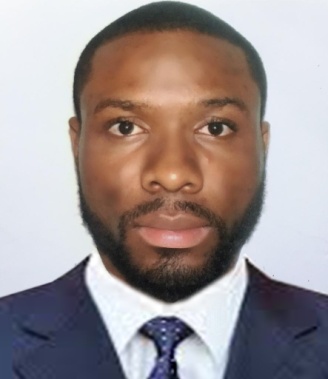 emmanuel.385754@2freemail.com RETAIL SALES ASSOCIATECustomer Service… Communication… Collaboration…PERSONAL DETAILGender  		:  	MaleDate of Birth		: 	June 16th .1988Relationship Status	:	SingleNationality 		:	NigerianVisa Status 		:	Visit VisaLanguage                   :           EnglishPROFESSIONAL HIGHLIGHTS
• 6+ years’ extensive experience in retail sales and merchandising arena
• Proven record of driving profitable sales through promotions and merchandise display
• Known for exceeding store sales goals collaboratively
• Proficient in building exceptional customer experiences through engagement, positive attitude and great service
• Well-versed in performing daily departmental maintenance tasksSPECIAL SKILLS
• Keeping track of repeated customers, their likes and dislikes and their contact information
• Anticipating customer responses
• Reading, writing, math and latest technologies
• Bilingual: EnglishSELECTED ACCOMPLISHMENTS
• Achieved 100% sales goals in the year 2014 by putting in place excellent selling techniques
• Increased customer base by 30% during the year 2015 following excellent customer services resulting in recurring businessPROFESSIONAL EXPERIENCERetail Sales Associate | All Solutions – Lagos state, Nigeria | Jan 2013 – Present• Assist customers with product selection and queries
• Investigate customer complaints and provide solutions accordingly
• Set up store displays and merchandise
• Operate cash register as and when necessaryRetail Sales Associate | City STores – Lagos State | May 2009 – Jan 2013• Managed shelf stocking and pricing activities
• Handled inventory and stocks
• Reviewed merchandise movement
• Inspected merchandise for quality and quantityEDUCATION
High School Diploma – 2008
Baptist High School, Imo State, NigeriaADDITIONAL CAPABILITIES
• Flexible schedule
• Listens instructions actively and acts quickly
• Computer: Retail Software, MS Word and ExcelDECLARATION:	I certify that the above information is true and correct to the best of my knowledge and ability. If you give me a chance to serve you, I assure you that I will execute my duties for the total satisfaction of my Superiors.